Знаменательные, юбилейные и памятные даты в Талицком городском округе на 2021 год№ п/пчислоГод прошло летСобытиеАрхив, представляющий информацию-1646 375 летСлободчиком Максимом Васильевым  по разрешению Тобольского воеводы Ивана Салтыкова, строится Беляковская слобода на правом берегу реки Пышмы при впадении в неё реки Беляковки. Строительство было перенесено на новое место в 8 верстах выше по течению Пышмы и закончилось в 1648 году. Название слободы осталось прежним. Отнесена она к Тюменскому уезду (позднее отошла к Тобольскому). К первым жителям относятся Липины, Бушмановы, Носовы, Вяткины. 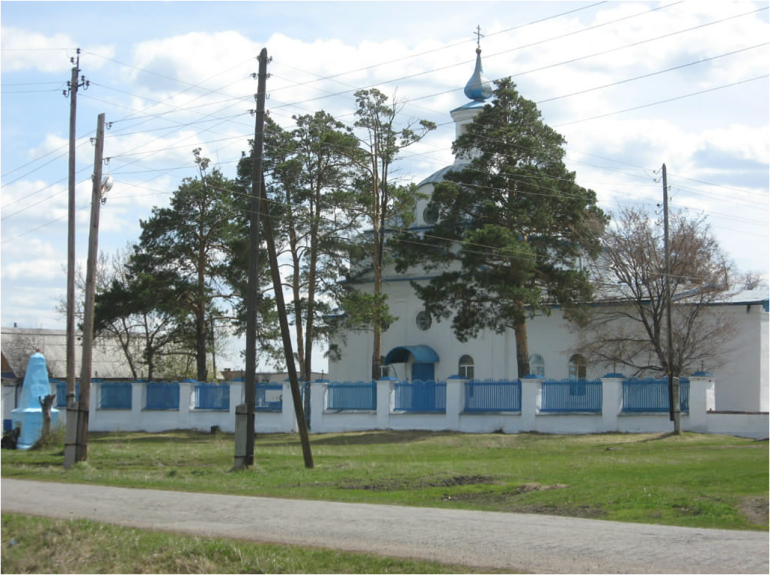 Муниципальное казенное учреждение Талицкого городского округа «Управление архивами»-1671350 летОснование (первое упоминание) Уэцкой слободы близ оз. Уэцкое на левом берегу реки Пышмы. Первыми поселенцами Уэцкой слободы были выходцы из Новгородской земли — Забродины, Стариковы, Шенины.Муниципальное казенное учреждение Талицкого городского округа «Управление архивами»-1676345 летОснование Буткинской слободы выходцами из Куяровской слободы Иваном Сылвенцем и Терентием Ивановым по указу Тобольских воевод боярина Петра Васильевича Большого Шереметьева и стольника Ивана Стрешнева. В ней устроена таможня, в которой имелась «Печать таможенная Пышминская Буткинской слободы». Из первых жителей упоминаются Зимеровы (Земеровы), Семериковы, Гольцевы, Метлёвы (Метелёвы). 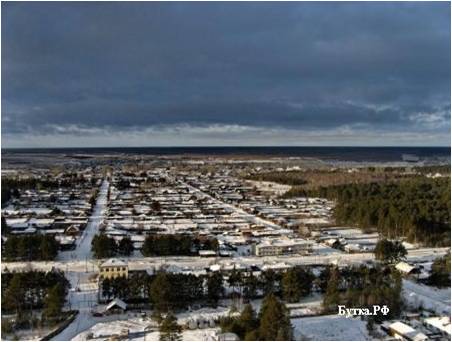 Муниципальное казенное учреждение Талицкого городского округа «Управление архивами»-1771250 летПутешествуя по Зауралью, академик Фальк выделил самые значительные слободы по р. Пышме — Камышловскую, в которой проживало 1003 души мужского пола, Беляковскую, в которой проживало 1439 человек и Тугулымский погост (187 дворов, 1848 жителей). 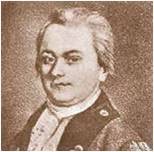 Муниципальное казенное учреждение Талицкого городского округа «Управление архивами»-1781 240 летОбразование Камышловского уезда в составе Пермского наместничества (с 1796 г. - губернии). Он разделён на волости, включая Пышминские к востоку от г. Камышлова: Пышминская, Куяровская, Чупинская, Талицкая, Рамыльская (с центром в Беляковке), Вновь-Юрмытская, Балаирская.Муниципальное казенное учреждение Талицкого городского округа «Управление архивами»-1781 240 летВ заводском посёлке Талица появились первые улицы: Бутырки, Назёмка, Кошачья и место для клеймения ссыльнокаторжных (на заводской площади около пруда).Муниципальное казенное учреждение Талицкого городского округа «Управление архивами»-1821200 летдер. Горбунова Талицкого района со строительством в этом году церкви стала селом. Название своё получила по фамилии первых жителей Горбуновых. В 1711 году в ней имелось 25 дворов, в двух из них жили Горбуновы, в других Крестьянниковы, Викуловы и другие.Муниципальное казенное учреждение Талицкого городского округа «Управление архивами»-1836185 летДер. Яланская (Елань) после окончания строительства в ней единоверческой церкви стала селом. В ней живут православные, раскольники, единоверцы, занимаются земледелием, некоторые точат деревянные чашки.Муниципальное казенное учреждение Талицкого городского округа «Управление архивами»-1871150 летОткрыто Вновь-Юрмытское народное училище. Содержалось за счёт учителя, священника Андрея Третьякова. В нём обучался 21 мальчик.Муниципальное казенное учреждение Талицкого городского округа «Управление архивами»1 апреля1896 125 летПо распоряжению лесного департамента в Талице открыта лесная низшая школа. Её организатор и директор — Сергей Григорьевич Вронский, учёный лесовод, лесничий первого разряда. Основание Талицкого лесотехнического колледжа. 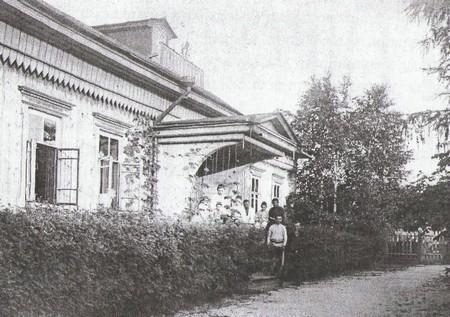 Муниципальное казенное учреждение Талицкого городского округа «Управление архивами»-1906 115 летВ пос. Троицком основана паровая мельница А.Е.Чеканцевой. В годы Советской власти она стала головным предприятием района.Муниципальное казенное учреждение Талицкого городского округа «Управление архивами»-1906115 летОткрыто начальное училище в пос. Троицком. Построено и содержалось за счёт владельца Поклевской лесопилки Алексея Павловича Чечёткина и называлось «Чечёткинским».Муниципальное казенное учреждение Талицкого городского округа «Управление архивами»7 февраля1921100 летНачался крестьянский мятеж против Советской власти в Западной Сибири и в районе Шатрово - Смолинское — Бутка — Катарач — Беляковское. В мае он повторился.Муниципальное казенное учреждение Талицкого городского округа «Управление архивами»19 февраля1921100 летПеред вокзалом ст. Поклевская установлен обелиск над братской могилой работникам чрезвычайной железнодорожной комиссии: Михаилу Виноградову и Василию Вакурову, погибшим во время ликвидации мятежа. Их именами названы улицы в пос. Троицком.Муниципальное казенное учреждение Талицкого городского округа «Управление архивами»-192695 летПолностью восстановленные Талицкие дрожже-винокуренный и ректификационный заводы стали называться Талицкой группой государственных заводов. Промышленные предприятия Талицкого района: заводы дрожжевой, винокуренный, ректификационный (в них занято 255 рабочих), пимокатный (370 рабочих), лесопильный в пос. Троицком.Муниципальное казенное учреждение Талицкого городского округа «Управление архивами»март193190 летСоздан птицеводческий совхоз «Балаирский» 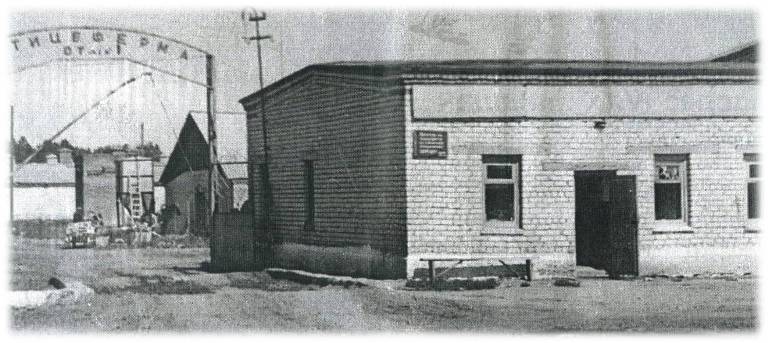 Совхоз «Балаирский» создан на землях Опытного поля, колхоза «Памяти Ленина» (д. Рухлово), имени Ворошилова (д. Зырянка), «Красная роща» (д. Зобнина) и коммуны «Красный пахарь» (д. Плеханова).Муниципальное казенное учреждение Талицкого городского округа «Управление архивами»-193190 летСоздана Талицкая Машинно-тракторная станция (МТС). В ней 13 тракторов. Обслуживала колхозы района.Муниципальное казенное учреждение Талицкого городского округа «Управление архивами»-193685 летСоздана Первухинская МТС. Прибыли первые 32 трактора. Муниципальное казенное учреждение Талицкого городского округа «Управление архивами»-193685 летТалицкий леспромхоз выделен в самостоятельное предприятие без подчинения лесотехникуму и лесничеству. Он объединил лесоучастки Мака, Бельский, автобазу и два склада.Муниципальное казенное учреждение Талицкого городского округа «Управление архивами»-193685 летПроведена реконструкция Талицких заводов, построена ТЭЦ, железнодорожная ветка от ст. Поклевской до заводов. Группа стала называться спирткомбинат имени А.И.Микояна.Муниципальное казенное учреждение Талицкого городского округа «Управление архивами»-193685 летВ колхозе имени Будённого (д. Белая Елань, Луговая) создана конеферма, где разводили породистых лошадей. После войны рысаки фермы занимали призовые места на конных состязаниях на Свердловском и Камышловском ипподромах.Муниципальное казенное учреждение Талицкого городского округа «Управление архивами»-193685 летВ районе созданы 8 сельских стационарных почтовых отделений   связи. Все сельские советы (их 50) телефонизированы. Муниципальное казенное учреждение Талицкого городского округа «Управление архивами»-193685 летВ Талице построен спортивный стадион с парашютной вышкой и водной станцией.Муниципальное казенное учреждение Талицкого городского округа «Управление архивами»10 апреля194180 летВ пос. Троицком закончено строительство школы ФЗО № 28 для подготовки столяров-плотников и станочников по обработке древесины.Муниципальное казенное учреждение Талицкого городского округа «Управление архивами»19 сентября194180 летУроженец дер. Белоносовой Талицкого района лётчик-истребитель Константин Фадеевич Ивачёв представлен к званию Героя Советского Союза. На его счету 11 сбитых вражеских самолётов. Погиб 14 октября 1941 года.Муниципальное казенное учреждение Талицкого городского округа «Управление архивами»-194180летВ пос. Троицком организован заготпункт Свердловского треста «Главяйцептицепром». Продукция поставляется в госпитали Свердловска для раненых воинов.Муниципальное казенное учреждение Талицкого городского округа «Управление архивами»-194675 летТалицкий комсомол награждён Красным Знаменем ЦК ВЛКСМ за ударный труд в годы Великой Отечественной войны.Муниципальное казенное учреждение Талицкого городского округа «Управление архивами»-1946г.75 летВ Талице открыты ясли-сад санаторного типа на 25 мест для детей с затухающими формами туберкулёза в возрасте от 3-х до 7 лет. Впоследствии ясли-сад «Ромашка».Муниципальное казенное учреждение Талицкого городского округа «Управление архивами»-195665 летВ Талице открыта средняя школа-интернат на базе детского дома. Она имеет подсобное хозяйство: 63 га посевной площади, 40 га сенокосов, 3 автомашины, 2 зерновых комбайна, картофелекопалку, 25 голов крупного рогатого скота, 10 лошадей, 80 свиней, свой сад-огород.Муниципальное казенное учреждение Талицкого городского округа «Управление архивами»-196160 летОбразование совхоза «Рассвет» с центром во Вновь-Юрмыте. Включает населённые пункты: Вновь-Юрмыт, Кокуй, Серкова, Бубёнка, Заречная, Боровая.Муниципальное казенное учреждение Талицкого городского округа «Управление архивами»-196160 летОбразование совхоза «Пановский». В него вошли дер. Панова, Койнова, Москвина, Ивановка, М.Ефремова, Черёмухова, Белоносова. Центральная усадьба д. Панова. 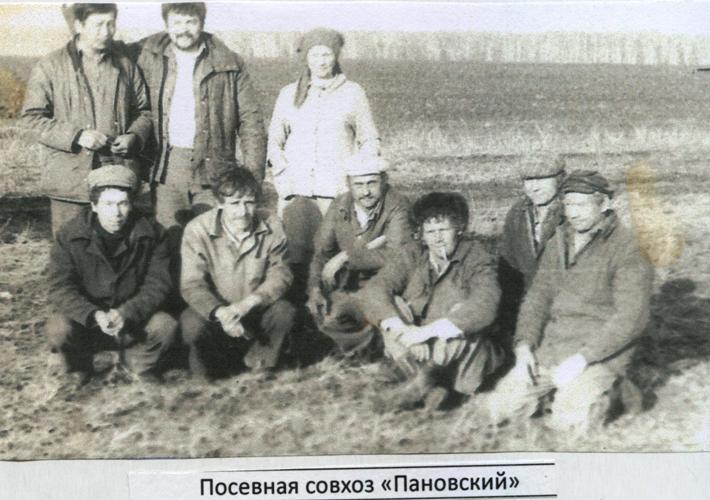 Муниципальное казенное учреждение Талицкого городского округа «Управление архивами»-196160 летОбразование свиноводческого совхоза «Буткинский» с центром в Бутке.Муниципальное казенное учреждение Талицкого городского округа «Управление архивами»-196160 летСоздан Буткинский крахмальный завод на базе Буткинского Мельуправления.Муниципальное казенное учреждение Талицкого городского округа «Управление архивами»23 мая 196160 летОбразовано Талицкое районное производственное объединение по производственно-техническому обеспечению сельского хозяйства («Райсельхозтехника»).Муниципальное казенное учреждение Талицкого городского округа «Управление архивами»-196160 летХоровая академическая капелла рабочего клуба Талицы по итогам областного смотра художественной самодеятельности получила звание Народной. Организатор и руководитель Александр Мефодьевич Дорофеев.Муниципальное казенное учреждение Талицкого городского округа «Управление архивами»-196160 летВ посёлке Пионерском открыт новый Дом культуры на 350 человек.Муниципальное казенное учреждение Талицкого городского округа «Управление архивами»-196160 летВ Талицкой школе-интернат открыт краеведческий музей. Создатель и директор музея В.М.Глазачев.Муниципальное казенное учреждение Талицкого городского округа «Управление архивами»октябрь196655 летВ Талице состоялась первая районная краеведческая конференция.Муниципальное казенное учреждение Талицкого городского округа «Управление архивами»-1966 55 летТаисье Александровне Рыжковой, свинарке Буткинского совхоза, и Константину Николаевичу Чистяков, директору совхоза «Балаирский», за успехи в развитии сельского хозяйства присвоено звание Героя Социалистического Труда.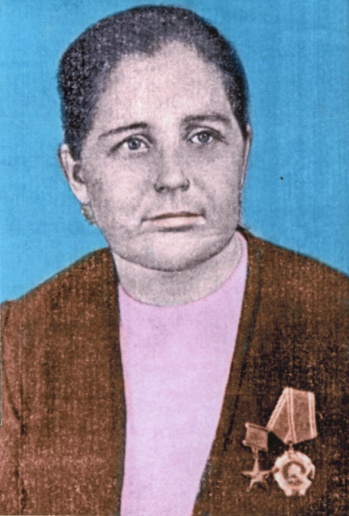 Муниципальное казенное учреждение Талицкого городского округа «Управление архивами»-1966 55 летЗакончено строительство асфальтированного участка шоссейной магистрали Свердловск-Тюмень на территории района. Муниципальное казенное учреждение Талицкого городского округа «Управление архивами»-197645 летТалицкая фабрика валяной обуви стала головным предприятием Уральского производственного валяльно-войлочного объединения, в которое вошли пять фабрик Свердловской, Тюменской, Курганской, Челябинской областей.Муниципальное казенное учреждение Талицкого городского округа «Управление архивами»-197645 летПри Талицком лесотехникуме открыт музей истории техникума.Муниципальное казенное учреждение Талицкого городского округа «Управление архивами»26 апреля198635 летСоздано Талицкое районное добровольное общество краеведов. Организатор и руководитель Иван Константинович Черданцев.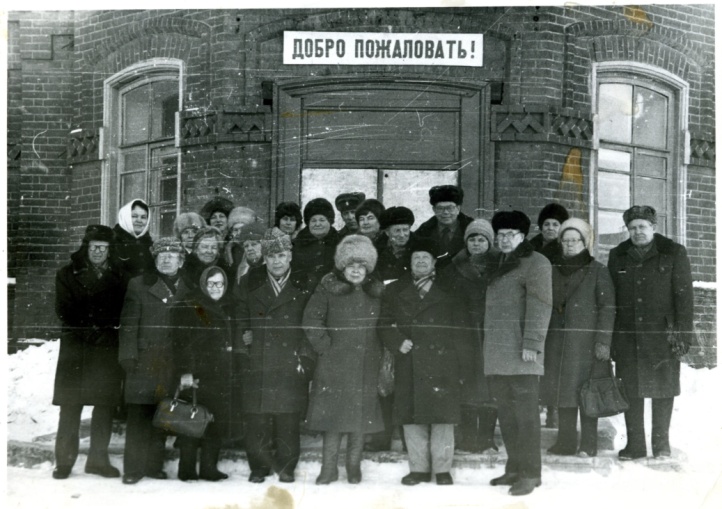 Муниципальное казенное учреждение Талицкого городского округа «Управление архивами»26 апреля198635 летВ селе Бутка открыта детская вспомогательная общеобразовательная восьмилетняя школа с трудовым уклоном для учащихся с дефектами умственного и физического развития.Муниципальное казенное учреждение Талицкого городского округа «Управление архивами»-198140 летПервому секретарю Талицкого райкома партии Василию Васильевичу Малышкину присвоено звание Героя Социалистического Труда за успехи в экономическом и культурном развитии района. 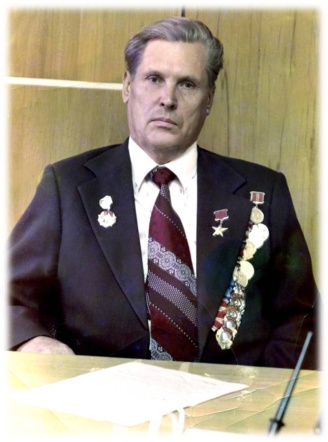 Муниципальное казенное учреждение Талицкого городского округа «Управление архивами»-198140 летВ с. Бутка открыта сельская школа искусств.Муниципальное казенное учреждение Талицкого городского округа «Управление архивами»-1991 30 летОткрыт Талицкий коммерческий банк («Талкомбанк»).Муниципальное казенное учреждение Талицкого городского округа «Управление архивами»-1991 30 летНа землях совхоза «Талицкий» создан совхоз «Мохирёвский» с центром в дер. Мохирёва. В его состав вошли также дер. Ретина и Тарасова.Муниципальное казенное учреждение Талицкого городского округа «Управление архивами»-1991 30 лет Создано кооперативное строительное управление КСУ-6 , занимающееся строительством и ремонтом учебных заведений.Муниципальное казенное учреждение Талицкого городского округа «Управление архивами»-199130 летОбеспечен выход талицких абонентов на автоматическую междугородную телефонную связь с населёнными пунктами страны.Муниципальное казенное учреждение Талицкого городского округа «Управление архивами»-1996 25 летТалицкий район вошёл в состав Восточного управленческого округа области с центром в г. Ирбите.Муниципальное казенное учреждение Талицкого городского округа «Управление архивами»-199130 летТалицкая вечерняя школа преобразована в Центр непрерывного образования взрослых.Муниципальное казенное учреждение Талицкого городского округа «Управление архивами»-199130 летОткрытие Талицкого Дома детского творчества на базе Дома пионеров.Муниципальное казенное учреждение Талицкого городского округа «Управление архивами»-199130 летТаличанка Светлана Давыдова, выпускница талицкой спортивной школы, стала семикратной чемпионкой мира по биатлону среди женщин.Муниципальное казенное учреждение Талицкого городского округа «Управление архивами»1 февраля193190летРодился Ельцин Борис Николаевич, первый президент Российской Федерации. 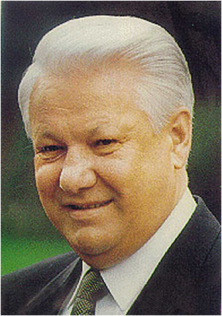 Муниципальное казенное учреждение Талицкого городского округа «Управление архивами»21февраля 194675 летРодился Зязев Владимир Николаевич, протоиерей, Почётный гражданин Талицкого городского округа, поэт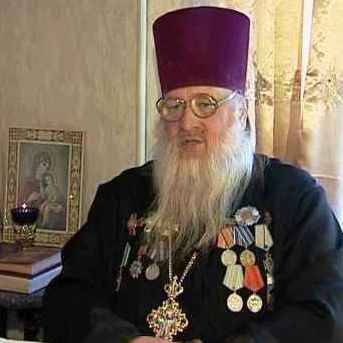 Муниципальное казенное учреждение Талицкого городского округа «Управление архивами»25 февраля1911110 летРодился Ивачёв Константин Фаддеевич, участник Великой Отечественной войны, прославленный лётчик, представленный к званию Героя Советского Союза. 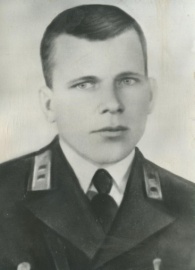 Муниципальное казенное учреждение Талицкого городского округа «Управление архивами»8 марта193685 лет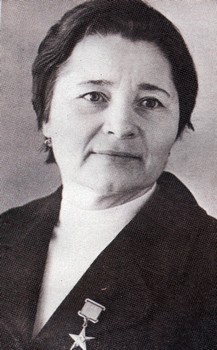 Родилась Голенева Екатерина Михайловна, свинарка племзавода «Пионер», Герой Социалистического Труда.Муниципальное казенное учреждение Талицкого городского округа «Управление архивами»15 марта1931 90 летРодилась Власюк Валентина Васильевна, выдающийся краевед, диретор музея разведчика Н.И.Кузнецова 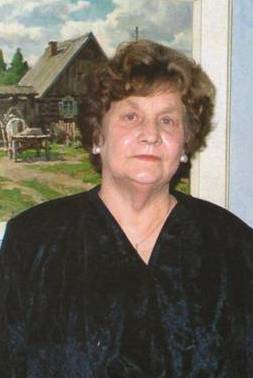 Муниципальное казенное учреждение Талицкого городского округа «Управление архивами»март1906 115 летРодилась Давыдова Фатина Николаевна, актриса, создатель Талицкого народного театра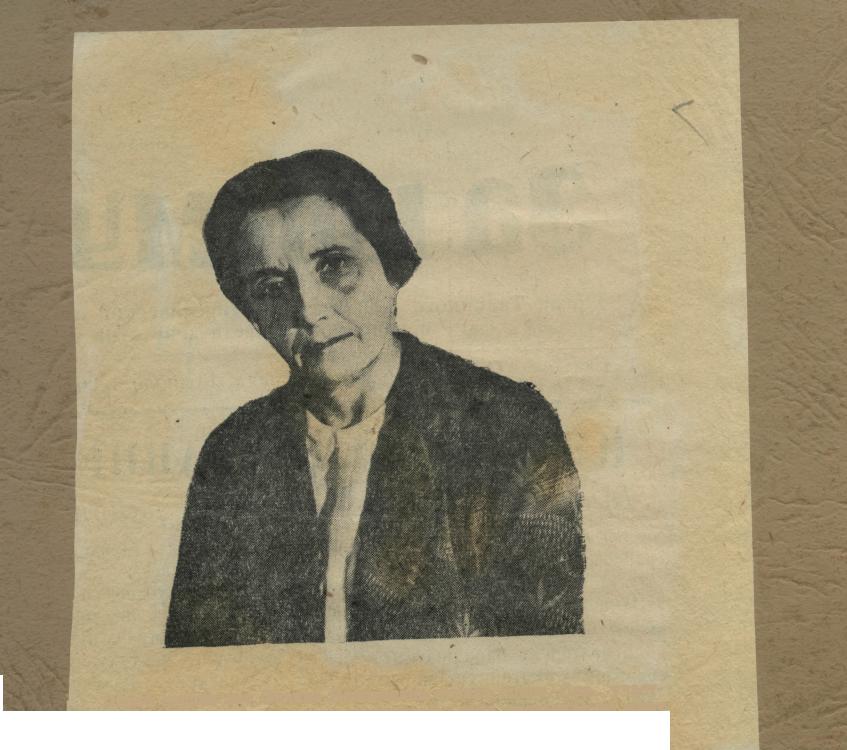 Муниципальное казенное учреждение Талицкого городского округа «Управление архивами»6 мая1916105 летРодился Гробов Анатолий Александрович, участник Великой Отечественной войны, Герой Советского Союза.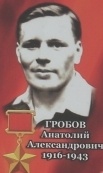 Муниципальное казенное учреждение Талицкого городского округа «Управление архивами»3 июня1936 85 летРодился Занин Юрий Сергеевич, талицкий художник, один из создателей герба города Талица 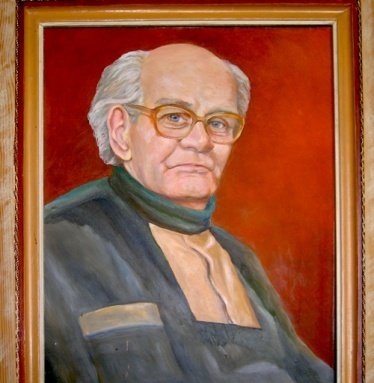 Муниципальное казенное учреждение Талицкого городского округа «Управление архивами»3 июня 1951 70 летРодился Ложков Сергей Петрович, талицкий художник, портретист 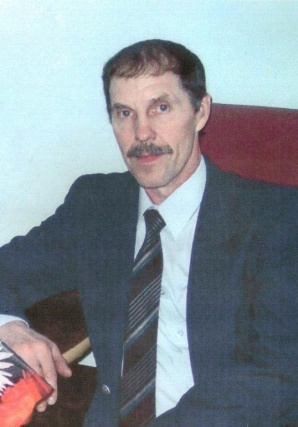 Муниципальное казенное учреждение Талицкого городского округа «Управление архивами»24 июня1876140 летРодился Овсянников Владимир Фёдорович, учёный-лесовод, продолжатель дела Вронского, автор ряда книг по лесному хозяйству.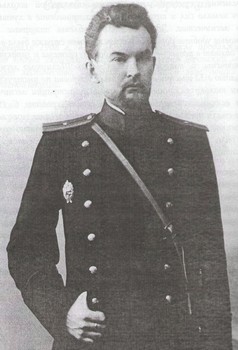 Муниципальное казенное учреждение Талицкого городского округа «Управление архивами»8 июля1911110 летРодился Фарносов Василий Иванович, летчик-штурман тяжёлого бомбардировщика, повторившего вместе с командиром подвиг Николая Гастелло.  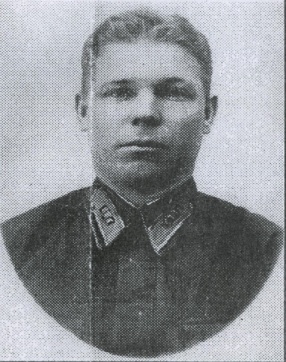 Муниципальное казенное учреждение Талицкого городского округа «Управление архивами»27 июля1911110 летРодился Герой Советского Союза, легендарный разведчик Николай Иванович Кузнецов.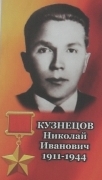 Муниципальное казенное учреждение Талицкого городского округа «Управление архивами»1 августа197645 летРодился Дорошенко Алексей Владимирович, участник первой Чеченской войны, награждён орденом Мужества (посмертно).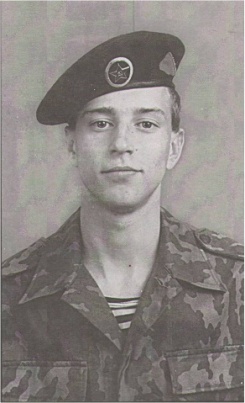 Муниципальное казенное учреждение Талицкого городского округа «Управление архивами»9 августа 1966 55 лет Родилась Рыжкова Викторина Юрьевна, краевед, художественный руководитель фольклорного хора с. Катарач Талицкого городского округа 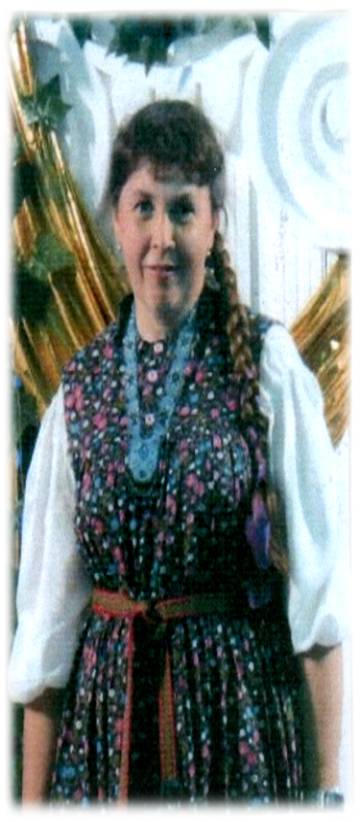 Муниципальное казенное учреждение Талицкого городского округа «Управление архивами»30 августа1876140 летРодился Седельников Александр Никитич, выдающийся географ, краевед, педагог. Уроженец Талицкого завода. Автор многих книг по географии. Первым ввёл термин, «Краеведение». 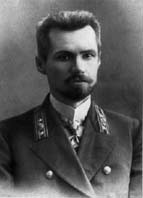 Муниципальное казенное учреждение Талицкого городского округа «Управление архивами»17 ноября193185 летРодился Добрыгин Михаил Афанасьевич, председатель Талицкого районного Совета депутатов трудящихся. 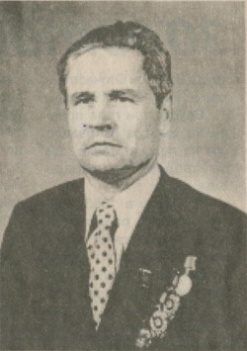 Муниципальное казенное учреждение Талицкого городского округа «Управление архивами»2 декабря1911105 летРодился Михаил Нестерович Богданов, участник Великой Отечественной войны, кавалер трёх орденов Славы, Почётный гражданин Талицкого городского округа.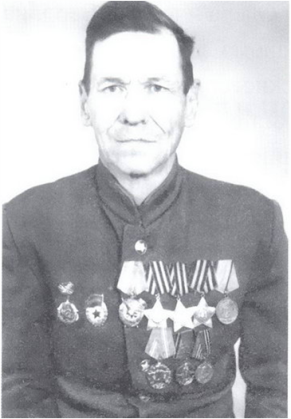 Муниципальное казенное учреждение Талицкого городского округа «Управление архивами»26 декабря193685 летРодилась Шелковова Таисья Николаевна, краевед, долгое время возглавляла музей Талицкого лесотехнического техникума и вела большую поисковую работу вместе с учащимися. Почётный гражданин города Талица.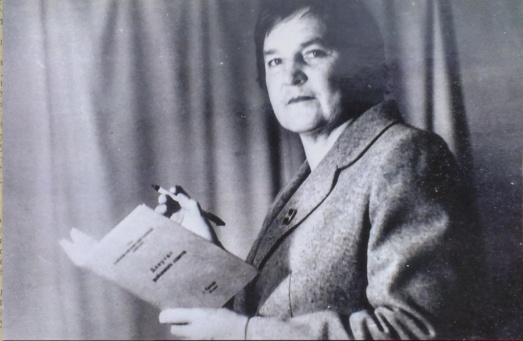 Муниципальное казенное учреждение Талицкого городского округа «Управление архивами»-1856 год165 лет Родился Маранин Семён Ефимович, талицкий купец, меценат, член Талицкого благотворительного общества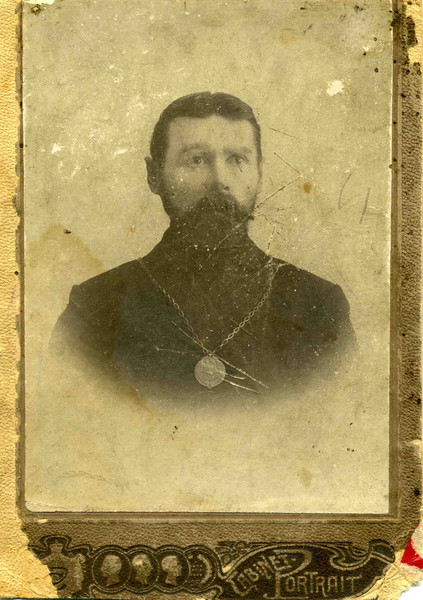 Муниципальное казенное учреждение Талицкого городского округа «Управление архивами»-1861155 лет Родился Сергей Григорьевич Вронский, учёный-лесовод, основатель Талицкой лесной школы и создатель парка-дендрария.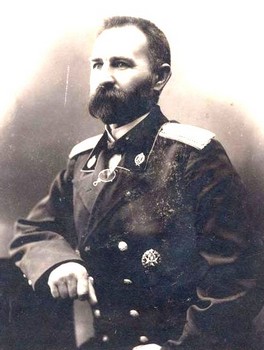 Муниципальное казенное учреждение Талицкого городского округа «Управление архивами»-1911110 летРодился Колесов Александр Евдокимович, возглавивший Талицу в годы Великой Отечественной войны. При его участии в 1942 году рабочий посёлок Талица стал городом. Почётный гражданин города Талица.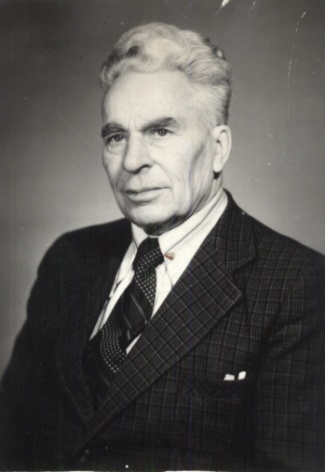 Муниципальное казенное учреждение Талицкого городского округа «Управление архивами»